Речевые игры для детей старшей группына тему «К нам весна шагает»1. Игра «Подбери предметы к действиям»:Пришла – весна Плывут - … Дует - … Бегут - … 2. Задание «Подбери действия к предметам»:Солнце – греет, светит… Облака - … Снег - … 3. Задание «Подбери признаки и наоборот»:Земля – черная, холодная, мерзлая… Солнце - … Птицы - … Чистый, быстрый, звонкий – ручей Яркое, лучистое, теплое - … 4.Задание « Подбери сравнения»:Синий лед похож на (стекло…) Густой туман - … Пушистые облака - … Сосулька - … 5. Составь предложение с союзом «Потому что»:Почему снег тает? Снег тает, потому что… Почему бегут ручьи?…6. Предложите ребёнку ответить на вопросы: Какое время года мы провожаем? (Мы провожаем зиму.) Какое время года начинается? (Начинается весна.) 7. Познакомьте ребёнка с приметами ранней весны:весной природа просыпается; солнышко ярко светит и начинает пригревать; тает снег, бегут ручьи, появляются проталинки; на крышах появились сосульки; дни становятся длиннее, а ночи короче;на деревьях набухли почки и проклюнулись листочки; появилась первая травка; расцвели подснежники; весело зачирикали воробьи, скоро прилетят первые перелётные птицы из жарких стран; проснулись насекомые; поднялись после зимней спячки дикие животные; люди сняли тёплую зимнюю одежду. 8. Пересказ текстаТАЛАЯ ВОДА.Пришла весна. Солнышко греет. Снег тает и текут ручейки. Кругом много воды.Радуются дети - можно пускать по воде лодочки, шлёпать по лужам в резиновыхсапогах. Радуются деревья - они попьют талой воды и будут зеленеть и цвести.Радуются грачи - в мокрой земле на полях много червяков. Грачи сыты. Радуютсяворобьи - они пьют воду, купаются в лужах и громко чирикают: «Весна пришла!»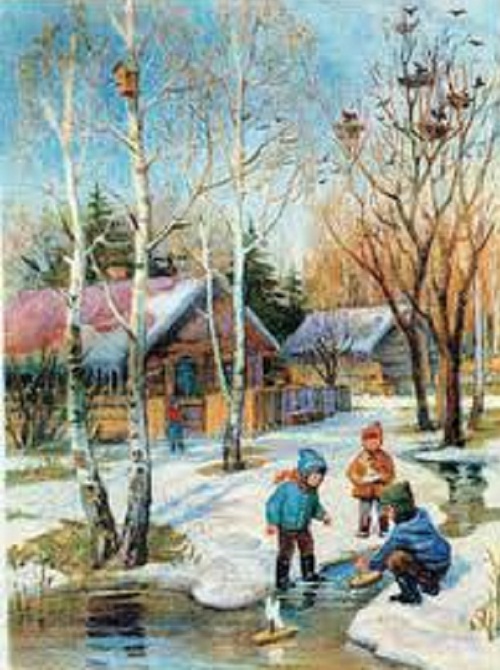 Ответь на вопросы- После какого времени года наступает весна? - Что делает солнышко? - Что происходит со снегом? - Кому нужна талая вода? - Чему радуются дети? - Для чего нужна вода деревьям? - Почему радуются грачи? - Зачем грачам червяки? - Кто купается в лужах?